Сумська міська радаVІІ СКЛИКАННЯ ______ СЕСІЯРІШЕННЯвід                               №             - МРм. СумиУ зв’язку з переведенням 25.02.2020 Журби О.І. на іншу посаду, відповідно до статті 10 Закону України «Про службу в органах місцевого самоврядування», керуючись статтею 25 Закону України «Про місцеве самоврядування в Україні», Сумська міська радаВИРІШИЛА:Визнати рішення Сумської міської ради від 30 березня 2016 року № 484-МР «Про затвердження Журби О.І. заступником Сумського міського голови» таким, що втратило чинність. Установити, що дане рішення набирає чинності з моменту прийняття, та застосовується з 25.02.2020.Сумський міський голова						О.М. ЛисенкоІніціатор розгляду питання – Сумський міський головаПроект рішення підготовлено відділом організаційно-кадрової роботиДоповідає: Лисенко О.М.Лист погодженнядо проекту рішення Сумської міської радиПро визнання рішення Сумської міської ради від 30 березня 2016 року № 484-МР «Про затвердження  Журби О.І. заступником Сумського міського голови» таким, що втратило чинність»Начальник відділу  організаційно-кадрової роботи					А.Г.АнтоненкоНачальник правового управління					О.В. ЧайченкоСекретар міської ради							А.В.БарановПроект рішення підготовлений з урахуванням вимог Закону України «Про доступ до публічної інформації» та Закону України «Про захист персональних даних».						__________________ А.Г. Антоненко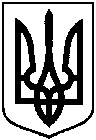 ПРОЕКТОприлюднено «___» ___________ 2020Про визнання рішення Сумської міської ради від 30 березня 2016 року № 484-МР «Про затвердження  Журби О.І. заступником Сумського міського голови» таким, що втратило чинність